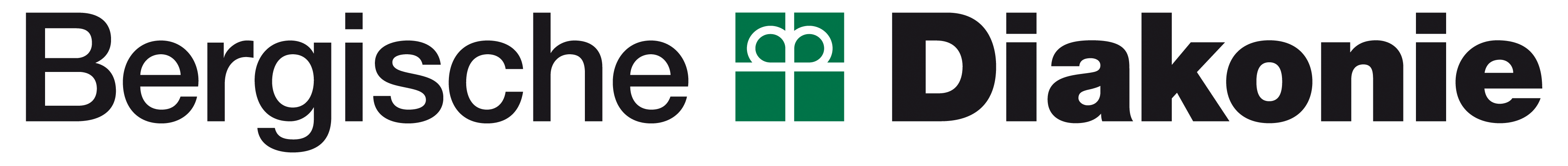 Evangelisches Berufskolleg der BDA	Tel.:	+49 202 87066-0Fachschule für Sozialpädagogik	Fax: 	+49 202 87066-29Straßburger Str. 39	www.ev-bk.de42107 Wuppertal	E-Mail: ev.bk@bergische-diakonie.de
Beurteilungsbogen: Mittelstufenpraktikum(Dieser Beurteilungsbogen dient der Kommunikation zwischen Praxisstelle und Schule.)Name der Praktikantin/ des Praktikanten: ………………………………………………………………...Zeitraum der Beurteilung: ……………………………………………………………………………………Name und Anschrift der Einrichtung: …………………………………………………………………….……………………………………………………………………………………………………………………..…………………………………………………………………………………………………………………..Haltung und Einstellung zur Arbeit:1. Fehltage:          , davon unentschuldigt:2. Pünktlichkeit: 3. Zuverlässigkeit (z.B. Gruppenabsprachen, Hausregeln, Termine): 4. Einsatzbereitschaft, Einsatzfähigkeit, Eigeninitiative und Interessen: 5. Kontaktfähigkeit und Wertschätzung   		a) im Umgang mit Kindern: b) im Umgang mit Mitarbeiterinnen und Mitarbeitern: Gesamteindruck und Entwicklungsstand:6. Umgang mit gezielten Aufgabenstellungen:	a) 	Aufgaben, die die Einrichtung bzw. die Praxisanleitung der Praktikantin/dem Praktikanten übertragen hat (z.B. Verantwortlichkeiten im Tagesablauf, Verantwortlichkeiten in der Gruppe, Verantwortlichkeiten in der Einrichtung etc.):b)	Schulische Aufgaben (z.B.: Wurde die Praxisanleitung rechtzeitig und umfassend informiert? Hat die Praktikantin/der Praktikant die pädagogische Arbeit angemessen vor- und nachbereitet?):c) 	Sind eigene Vorstellungen, Überlegungen, Fragen und Ideen in der Umsetzung und Durchführung der übertragenen Aufgaben deutlich und erkennbar geworden?d)	Beobachtungsfähigkeit:7. Reflexionsfähigkeit: Konnte die Praktikantin/der Praktikant über ihr/sein eigenes Verhalten Kindern und Mitarbeitern gegenüber nachdenken, ihr/sein Arbeitsergebnis kritisch überprüfen, Alternativen entwickeln und Fremdkritik aufnehmen und verarbeiten?8. Stärken der Praktikantin/des Praktikanten: Kenntnisnahme der Praktikantin/des Praktikanten: ……...................................................................									(Unterschrift)..........................................................................................................................................................Datum 		Unterschrift der Praxisanleitung			Stempel der Einrichtung